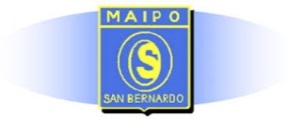 GUIA Nº 13 APRENDIZAJE Y ENSEÑANZA REMOTO SEMANA DEL  17    al  21   DE   AGOSTO  DE 2020Asignatura: Religión         Nivel:1 °AñoNombre :___________________________ Curso :____Y a sabemos que la Creación es un regalo de Dios y el ser humano le ayuda.El________________________________________________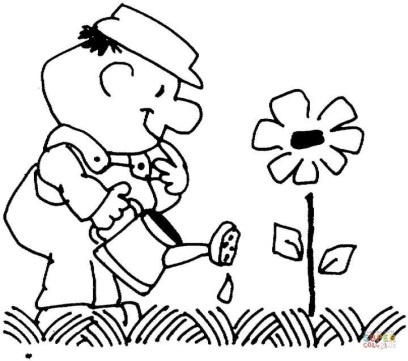 Cuida las flores y plantas El_________________________________________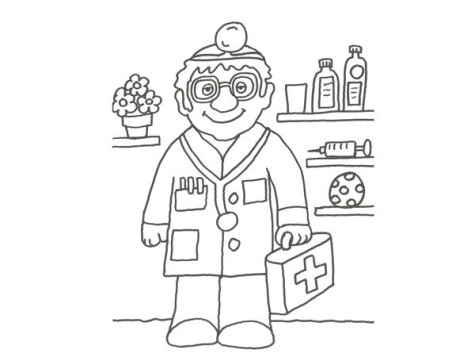 Cuida nuestra salud y nuestro cuerpoEl_________________________________________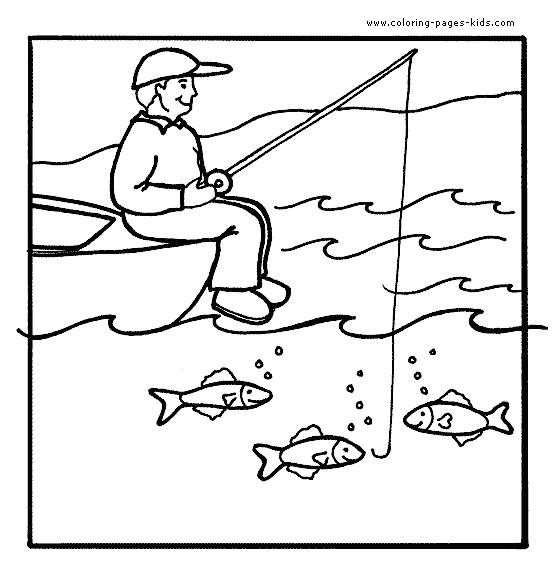 Extrae el alimento del marII.-Dibuja tu compromiso de trabajo en la casa y en el colegio para ayudar a Dios en la creaciónPLAN DE TRABAJOPLAN DE TRABAJOINSTRUCCIONES, MATERIALES Y RECURSOS A USARSI PUEDES IMPRIMIR LA GUÍA Y HACERLA ,SINO DESARROLLA LA MISMA EN TU CUADERNONOMBRE DOCENTEMARIA CAROLINA ACEITUNOCORREO ELECTRONICO DOCENTEmaria.aceituno@csmaipo.clESTRATEGIA DE APRENDIZAJE:  UNIDAD IESTRATEGIA DE APRENDIZAJE:  UNIDAD IOACONOCER COMO AYUDAMOS A DIOS EN SU CREACIÓNCONTENIDODIOS NOS INVITA A TRABAJAR -HABILIDADESCOMPRENDER,EJEMPLIFICARcasa	colegio